Job Description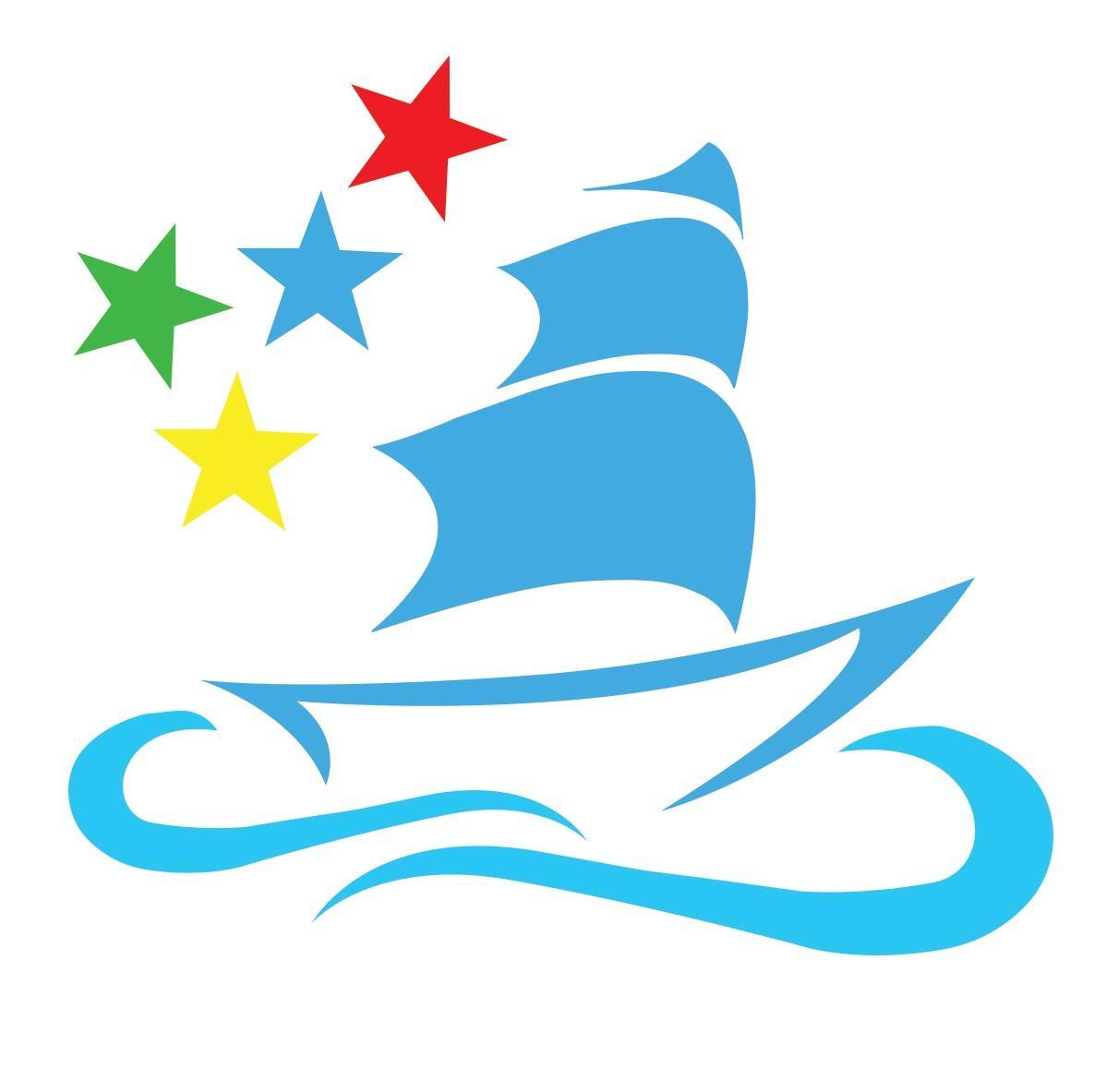 Job Title: Class Teacher Salary Range: MPS 1 – UPS 3Hours: Full Time Responsible to: The Head TeacherThe conditions of employment of teachers in the School Teachers’ Pay and Conditions of Service Document apply to the post, whose holder is expected to carry out the professional duties of a teacher as circumstances may require, under the reasonable direction of the Head Teacher.The post holder is expected the meet the Teachers’ Standards, published by The Secretary of State for Education.The post holder will comply with Health and Safety requirements and specifically will take reasonable care of him/herself and other persons who may be affected by his/her acts or omissions at work (Health and Safety at Work Act 1974), and other relevant employment legislation and school policies.TEACHINGPlan and prepare resources for sequences of lessons which ensure a broad, balanced and relevant curriculum, incorporate the National Curriculum, are within the context of the school’s own plans and are informed by accurate assessments.Teach clearly structured lessons which lead towards an identified learning outcome which is shared and understood by all pupils.Ensure learning opportunities allow children to develop as independent thinkers, develop resilience and precise appropriate challenge for all learners.Contribute to organised, stimulating, and engaging learning environments which allow children to reflect, persevere and take ownership of their learning.Ensure that assessment is embedded in classroom practice and pupils learning needs, progress and achievements are monitored, recorded, and reported on.Within the school’s routines and structures, provide an inclusive learning environment which caters for the needs of all.Have high expectations of the pupil’s learning behaviours and conduct.WHOLE SCHOOL ORGANISATION, STRATEGY AND DEVELOPMENT 2.1	Follow all the policies and contribute to the development and evaluation of the school’s practices and systems. 2.2	As an individual and as part of a team carry out improvements, embrace change and actively engage in professional development in order to achieve the success criteria of the School Improvement Plan.HEALTH, SAFETY AND WELLBEING3.1	Ensure the safety and wellbeing of all pupils and follow the school’s safeguarding policies and procedures at all times.3.2	Promote the physical and mental health and wellbeing of pupils.PROFESSIONAL DEVELOPMENT4.1	Fully participate in arrangements for appraisal and review of own performance4.2	Follow guidance and support from members of the leadership team in order to improve and develop practice.4.3	Take ownership and responsibility for own professional development.COMMUNICATION5.1	Communication effectively and appropriately with pupils, parents, carers, and other staff.5.2	Take responsibility for working in partnership with parents to promote the well-being and educational progress of each pupil.WORKING WITH COLLEAGUES AND OTHER RELEVANT PROFESSIONALS	6.1	Collaborate and work with colleagues to secure school improvements and effective organisation of the school.This job description will be reviewed annually to reflect the plans, growth and development of the School.